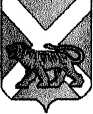 АДМИНИСТРАЦИЯСЕРГЕЕВСКОГО СЕЛЬСКОГО ПОСЕЛЕНИЯПОГРАНИЧНОГО МУНИЦИПАЛЬНОГО РАЙОНАПРИМОРСКОГО КРАЯПОСТАНОВЛЕНИЕ11.01.2019                                 с. Сергеевка                                             № 1 О проведении общественных обсуждений проекта муниципальной  программы  «Формирование комфортной городской среды в Сергеевском сельском поселении Пограничного муниципального района на 2018 – 2024 годы»   В рамках реализации приоритетного проекта «Формирование комфортной городской среды», направленных на повышение качества и комфорта городской среды на территории Сергеевского сельского поселения и создание благоприятных условий для проживания и отдыха населения в рамках реализации приоритетного проекта «Формирование комфортной городской среды», руководствуясь Уставом Сергеевского сельского поселения, администрация Сергеевского сельского поселения ПОСТАНОВЛЯЕТ:1. Организовать на территории Сергеевского сельского поселения общественные обсуждения проекта муниципальной программы «Формирование современной городской среды в Сергеевском сельском поселении Пограничного муниципального района на 2018 – 2024 годы» в период  с  14 января по 14 февраля 2019 года. 2. Утвердить сроки общественных обсуждений Программы в течение 30 дней со дня обнародования на информационных стендах в помещениях администрации Сергеевского сельского поселения, сельской библиотеки села Сергеевка и сельского клуба села Украинка и размещения на официальном сайте Сергеевского сельского поселения (адрес сайта www. sp-sergeevskoe.ru.).3.Утвердить прилагаемую форму Книги предложений и замечаний общественности по результатам рассмотрения Программы.4. Ответственными за организацию и проведение общественных обсуждений Программы назначить главного специалиста администрации Шульга Н.В., директора МКУ «ХОЗУ администрации» Федякова В.М. 4.1 Поручить:- информирование общественности о сроках проведения общественных обсуждений и месте доступности материалов Программы;- в течение 30 дней со дня опубликования информационного сообщения обеспечить прием и документирование замечаний и предложений от общественности по Программе.5. Отбор заявок будет проводиться с 14 января по 14 февраля 2019 года общественной комиссией, утверждённой постановлением главы администрации от 21.07.2017 № 40 (в редакции постановлений от 27.07.2017 № 41, от 10.10.2018 № 74).6. Обнародовать настоящее постановление на информационных стендах и разместить на официальном сайте Сергеевского сельского поселения (адрес сайта www. sp-sergeevskoe.ru.).7. Настоящее постановление вступает в силу со дня его обнародования.8. Контроль исполнения настоящего постановления оставляю за собой.Глава поселения – глава администрации Сергеевского сельского поселения                                                          Н.В. КузнецоваУТВЕРЖДЕН                                                                                   постановлением администрации                                                                                   Сергеевского сельского поселения от  _____________ №_____ФормаКНИГА     предложений и замечаний общественностипо результатам рассмотрения  проекта муниципальной программы «Формирование современной городской среды в Сергеевском сельском поселении Пограничного муниципального района на 2018 – 2024 годы»               Начата:____________                  Закончена:____________с. Сергеевка, 2019 годФ.И.О. __________________________________________________________Место работы:____________________________________________________Место жительства:_________________________________________________ Замечания, предложения, вопросы: ______________________________________________________________________________________________________________________________________________________________________________________________________________________________________ _________________________________________________________________ Дата:   ______________                                       Подпись:__________________Ф.И.О. __________________________________________________________Место работы:____________________________________________________Место жительства:_________________________________________________ Замечания, предложения, вопросы: ______________________________________________________________________________________________________________________________________________________________________________________________________________________________________ _________________________________________________________________ Дата:   ______________                                       Подпись:__________________